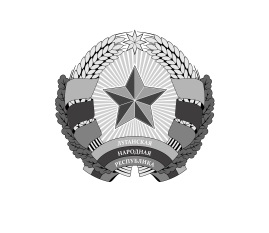 МИНИСТЕРСТВО ФИНАНСОВЛУГАНСКОЙ НАРОДНОЙ РЕСПУБЛИКИ(МИНФИН ЛНР)ПРИКАЗг. Луганск                                                             Зарегистрировано в Министерстве юстиции                                                              Луганской Народной Республики                                                         07.07.2021 № 322/3983О внесении изменений в приказ Министерства финансов Луганской Народной Республики от 12.03.2021 № 28 «Об утверждении Плана счетов бюджетного учета и Инструкции по применению Плана счетов бюджетного учета» и Инструкцию по применению 
Плана счетов бюджетного учетаНа основании пунктов 1, 24 части 1 статьи 93, части 2 статьи 120 Закона Луганской Народной Республики от 25.12.2020 № 236-III «Об основах бюджетного устройства и бюджетного процесса в Луганской Народной Республике» (с изменениями), подпункта 14.2 пункта 14 раздела II, подпунктом 19.10 пункта 19 раздела III Положения о Министерстве финансов Луганской Народной Республики, утвержденного постановлением Правительства Луганской Народной Республики от 30.03.2021 № 246/21, в целях нормативного правового регулирования в сфере ведения бюджетного учета в Луганской Народной Республики, приказываю:1.  Внести изменения в приказ Министерства финансов Луганской Народной Республики от 12.03.2021 № 28 «Об утверждении Плана счетов бюджетного учета и Инструкции по применению Плана счетов бюджетного учета», зарегистрированный в Министерстве юстиции Луганской Народной Республики 29.03.2021 за № 151/3812, (далее – Приказ), изложив Приложение к Приказу в новой редакции (прилагается).2. Внести в Инструкцию по применению Плана счетов бюджетного учета, утвержденную приказом Министерства финансов Луганской Народной Республики от 12.03.2021 № 28 «Об утверждении Плана счетов бюджетного учета и Инструкции по применению Плана счетов бюджетного учета», зарегистрированного в Министерстве юстиции Луганской Народной Республики 29.03.2021 за № 151/3812, далее – Инструкция, следующие изменения:2.1. Абзац второй пункта 1.1 раздела I Инструкции изложить в следующей редакции:«План счетов предназначен для упорядоченного сбора, регистрации и обобщения информации в денежном выражении о состоянии финансовых и нефинансовых активов и обязательств Луганской Народной Республики, административно-территориальных единиц Луганской Народной Республики, об операциях со средствами юридических лиц, не являющихся участниками бюджетного процесса, а также об операциях, изменяющих указанные активы и обязательства, и полученных по указанным операциям финансовых результатах (далее – объекты учета). План счетов содержит наименования и номера синтетических счетов объектов учета (синтетических кодов счетов (счетов первого порядка) и аналитических кодов синтетических счетов).».2.2. Пункт 1.6 раздела I Инструкции изложить в следующей редакции:«1.6. Формирование регистров бюджетного учета по сведениям, составляющим государственную тайну, осуществляется обособленно, в соответствии с требованиями, установленными законодательством Луганской Народной Республики о государственной тайне.».2.3. Пункт 1.11 раздела I Инструкции изложить в следующей редакции:«1.11. В целях организации и ведения бюджетного учета применяются следующие коды вида финансового обеспечения (деятельности):1 ‒ деятельность, осуществляемая за счет средств соответствующего бюджета бюджетной системы Луганской Народной Республики (бюджетная деятельность);2 ‒ приносящая доход деятельность (собственные доходы учреждения);3 ‒ средства во временном распоряжении;9 – средства юридических лиц, не являющихся участниками бюджетного процесса.».2.4. Абзацы третий и четвертый пункта 1.12 раздела I Инструкции после слова «Республики» дополнить знаком и словами «, операция со средствами юридических лиц, не являющихся участниками бюджетного процесса».2.5. Раздел II Инструкции изложить в следующей редакции:«II. Финансовые активы2.1. Счет 020200000 «Средства на счетах бюджета» предназначен для отражения субъектом учета операций со средствами соответствующего бюджета в валюте Луганской Народной Республики и иностранных валютах, находящимися на счетах в органах Государственного казначейства Луганской Народной Республики.2.1.2. Учет операций по движению средств бюджета в иностранных валютах одновременно ведется в соответствующей иностранной валюте и в рублевом эквиваленте на дату совершения операций.Рублевый эквивалент остатка средств бюджета в иностранных валютах на отчетную дату (на дату формирования регистров бюджетного учета) отражается в бюджетном учете в валюте Луганской Народной Республики по  курсу Государственного банка Луганской Народной Республики на  отчетную дату (на дату формирования регистров бюджетного учета).Переоценка денежных средств бюджета в иностранных валютах осуществляется на дату совершения операций в иностранной валюте и  на  отчетную дату (дату формирования Журнала по прочим операциям (форма Регистр-1)).При этом положительные (отрицательные) курсовые разницы, возникшие при расчете рублевого эквивалента, относятся на увеличение (уменьшение) денежных средств на счетах бюджета в иностранной валюте, с отнесением курсовых разниц на финансовый результат по кассовым операциям бюджета от переоценки активов.2.1.3. Для учета операций по движению средств на счетах бюджетов применяются следующие счета аналитического учета счета 020200000  «Средства на счетах бюджета»:020211000 «Средства на счетах бюджета в российских рублях в органах Государственного казначейства Луганской Народной Республики»;020212000 «Средства на счетах бюджета в органах Государственного казначейства Луганской Народной Республики в пути»;020213000 «Средства на счетах бюджета в иностранной валюте в органах Государственного казначейства Луганской Народной Республики».2.1.4. Учет операций по движению средств бюджета ведется в Журнале по  прочим операциям (форма Регистр-1) на основании документов, приложенных к выпискам со счетов и Бухгалтерской справки (форма Справка), оформляемой при расчете курсовой разницы.2.2. Операции по счету 020211000 «Средства на счетах бюджета в российских рублях в органах Государственного казначейства Луганской Народной Республики» оформляются следующими бухгалтерскими записями:поступление в бюджет доходов, а также зачисление невыясненных сумм поступлений, отражается по дебету соответствующего счета аналитического учета счета 020211000 «Средства на счетах бюджета в российских рублях в  органах Государственного казначейства Луганской Народной Республики» и  кредиту соответствующих счетов аналитического учета счета 040211000 «Результат по кассовому исполнению бюджета по поступлениям в бюджет» с указанием кода классификации операций сектора государственного управления, относящегося к доходам бюджетов;поступление средств в погашение предоставленных бюджетных кредитов, от погашения (реализации) ценных бумаг и реализации иных финансовых активов, а также связанное с возникновением долговых обязательств, отражается по дебету соответствующего счета аналитического учета счета 020211000 «Средства на счетах бюджета в российских рублях в  органах Государственного казначейства Луганской Народной Республики» и  кредиту соответствующих счетов аналитического учета счета 040211000  «Результат по кассовому исполнению бюджета по поступлениям в бюджет» с указанием кода классификации операций сектора государственного управления, относящегося к источникам финансирования дефицита бюджетов;поступления от возврата средств на восстановление произведенных выплат за счет средств бюджета отражаются по дебету соответствующего счета аналитического учета счета 020211000 «Средства на счетах бюджета в российских рублях в органах Государственного казначейства Луганской Народной Республики» и кредиту соответствующих счетов аналитического учета счетов 040220000 «Результат по кассовому исполнению бюджета по выбытиям из бюджета» с указанием кода классификации операций сектора государственного управления, относящегося к расходам бюджетов, 021200000  «Внутренние расчеты по выбытиям»;получение средств со счета одного территориального органа Государственного казначейства Луганской Народной Республики на счет другого территориального органа Государственного казначейства Луганской Народной Республики в части внутренних расчетов по поступлениям бюджетов отражается по дебету соответствующего счета аналитического учета счета 020211000 «Средства на счетах бюджета в российских рублях в органах Государственного казначейства Луганской Народной Республики» и кредиту соответствующего счета аналитического учета счета 021100000 «Внутренние расчеты по поступлениям»;поступление на счет средств, перечисленных в отчетном периоде, но  не  поступивших на конец отчетного периода, отражается по дебету соответствующего счета аналитического учета счета 020211000 «Средства на счетах бюджета в российских рублях в органах Государственного казначейства Луганской Народной Республики» и кредиту соответствующего счета аналитического учета счета 020212000 «Средства на счетах бюджета в органах Государственного казначейства Луганской Народной Республики в пути»;поступление на счет средств, полученных от продажи иностранной валюты, отражается по дебету соответствующего счета аналитического учета счета 020211000 «Средства на счетах бюджета в российских рублях в органах Государственного казначейства Луганской Народной Республики» и кредиту соответствующих счетов аналитического учета счетов 020212000 «Средства на счетах бюджета в органах Государственного казначейства Луганской Народной Республики в пути», 020213000 «Средства на счетах бюджета в иностранной валюте в органах Государственного казначейства Луганской Народной Республики».2.2.1. Платежи с единого счета бюджета оформляются следующими бухгалтерскими записями:выбытие средств бюджета отражается по кредиту соответствующего счета аналитического учета счета 020211000 «Средства на счетах бюджета в  российских рублях в  органах Государственного казначейства Луганской Народной Республики» и дебету соответствующих счетов аналитического учета счета 040220000 «Результат по кассовому исполнению бюджета по  выбытиям из бюджета»;возврат остатка неиспользованных средств бюджета, полученных со счета одного территориального органа Государственного казначейства Луганской Народной Республики на счет другого территориального органа Государственного казначейства Луганской Народной Республики, отражается по дебету соответствующих счетов аналитического учета счетов 030900000  «Внутренние расчеты по выбытиям», 021100000 «Внутренние расчеты по поступлениям» и кредиту соответствующего счета аналитического учета счета 020211000 «Средства на счетах бюджета в российских рублях в  органах Государственного казначейства Луганской Народной Республики»;перечисление денежных средств для покупки иностранной валюты на счета бюджетов в иностранной валюте отражается по кредиту соответствующего счета аналитического учета счета 020211000 «Средства на счетах бюджета в российских рублях в органах Государственного казначейства Луганской Народной Республики» и дебету соответствующих счетов аналитического учета счетов 020212000 «Средства на счетах бюджета в  органах Государственного казначейства Луганской Народной Республики в  пути», 020213000 «Средства на счетах бюджета в иностранной валюте в  органах Государственного казначейства Луганской Народной Республики».2.3. Операции по счету 020212000 «Средства на счетах бюджета в  органах Государственного казначейства Луганской Народной Республики в пути» отражаются субъектом учета, которым ожидаются поступления по произведенным перечислениям на счета бюджета, открытые в органах Государственного казначейства Луганской Народной Республики, следующими бухгалтерскими записями:не зачисленные в отчетном периоде средства отражаются по дебету соответствующего счета аналитического учета счета 020212000 «Средства на счетах бюджета в органах Государственного казначействе Луганской Народной Республики в пути» и кредиту соответствующих счетов аналитического учета счетов 040211000 «Результат по кассовому исполнению бюджета по поступлениям в бюджет», 030800000 «Внутренние расчеты по поступлениям», 030900000 «Внутренние расчеты по выбытиям», 020211000 «Средства на счетах бюджета в российских рублях в органах Государственного казначейства Луганской Народной Республики», 020213000 «Средства на счетах бюджета в иностранной валюте в органах Государственного казначейства Луганской Народной Республики»;зачисление указанных средств отражается по дебету соответствующих счетов аналитического учета счетов 020211000 «Средства на счетах бюджета в  российских рублях в органах Государственного казначейства Луганской Народной Республики», 020213000 «Средства на счетах бюджета в  иностранной валюте в органах Государственного казначейства Луганской Народной Республики» и кредиту соответствующего счета аналитического учета счета 020212000 «Средства на счетах бюджета в органах Государственного казначейства Луганской Народной Республики в пути»;перечисление средств для покупки иностранной валюты со счета бюджета отражается по дебету соответствующего счета аналитического учета счета 020212000 «Средства на счетах бюджета в органах Государственного казначейства Луганской Народной Республики в пути» и кредиту соответствующего счета аналитического учета счета 020211000 «Средства на счетах бюджета в российских рублях в органах Государственного казначейства Луганской Народной Республики»;зачисление средств для покупки иностранной валюты на счет бюджета в  иностранной валюте отражается по дебету соответствующего счета аналитического учета счета 020213000 «Средства на счетах бюджета в  иностранной валюте в органах Государственного казначейства Луганской Народной Республики» и кредиту соответствующего счета аналитического учета счета 020212000 «Средства на счетах бюджета в органах Государственного казначействе Луганской Народной Республики в пути»;зачисление средств от продажи иностранной валюты на счет бюджета отражается по дебету соответствующего счета аналитического учета счета 020211000 «Средства на счетах бюджета в российских рублях в  органах Государственного казначейства Луганской Народной Республики» и кредиту соответствующего счета аналитического учета счета 020212000 «Средства на счетах бюджета в органах Государственного казначейства Луганской Народной Республики в пути»;поступление средств бюджета в иностранной валюте, перечисленных в  отчетном периоде, но не поступивших на конец отчетного периода, отражается по дебету соответствующего счета аналитического учета счета 020213000 «Средства на счетах бюджета в иностранной валюте в  органах Государственного казначейства Луганской Народной Республики» и кредиту соответствующего счета аналитического учета счета 020212000 «Средства на счетах бюджета в органах Государственного казначейства Луганской Народной Республики в пути»;перечисление средств от продажи иностранной валюты со счета для иностранной валюты отражается по дебету соответствующего счета аналитического учета счета 020212000 «Средства на счетах бюджета в органах Государственного казначейства Луганской Народной Республики в пути» и кредиту соответствующего счета аналитического учета счета 020213000  «Средства на счетах бюджета в иностранной валюте в органах Государственного казначейства Луганской Народной Республики».2.4. Поступления на счет 020213000 «Средства на счетах бюджета в иностранной валюте в органах Государственного казначейства Луганской Народной Республики» оформляются следующими бухгалтерскими записями:поступление в бюджет доходов в иностранной валюте отражается по дебету соответствующего счета аналитического учета счета 020213000  «Средства на счетах бюджета в иностранной валюте в органах Государственного казначейства Луганской Народной Республики» и кредиту соответствующих счетов аналитического учета счета 040211000 «Результат по  кассовому исполнению бюджета по поступлениям в бюджет»;поступление возврата средств бюджета в иностранной валюте на  восстановление произведенных платежей за счет средств бюджета в  иностранной валюте отражается по дебету соответствующего счета аналитического учета счета 020213000 «Средства на счетах бюджета в  иностранной валюте в органах Государственного казначейства Луганской Народной Республики» и кредиту соответствующих счетов аналитического учета счета 040220000 «Результат по кассовому исполнению бюджета по  выбытиям из бюджета»;поступление средств бюджета, перечисленных в отчетном периоде, но  не  поступивших на конец отчетного периода, отражается по дебету соответствующего счета аналитического учета счета 020213000 «Средства на  счетах бюджета в иностранной валюте в органах Государственного казначейства Луганской Народной Республики» и кредиту соответствующего счета аналитического учета счета 020212000 «Средства на счетах бюджета в  органах Государственного казначейства Луганской Народной Республики в  пути»;поступление денежных средств, перечисленных для покупки иностранной валюты, отражается по дебету соответствующего счета аналитического учета счета 020213000 «Средства на счетах бюджета в  иностранной валюте в органах  Государственного казначейства Луганской Народной Республики» и кредиту соответствующих счетов аналитического учета счетов 020212000 «Средства на счетах бюджета в органах Государственного казначейства Луганской Народной Республики в пути», 020211000 «Средства на счетах бюджета в российских рублях в органах Государственного казначейства Луганской Народной Республики»;положительная курсовая разница отражается по дебету соответствующего счета аналитического учета счета 020213000 «Средства на счете бюджета в иностранной валюте в органах Государственного казначейства Луганской Народной Республики» и кредиту соответствующего счета аналитического учета счета 040211000 «Результат по кассовому исполнению бюджета по поступлениям в бюджет».2.4.1. Платежи со счета оформляются следующими бухгалтерскими записями:осуществление кассовых выбытий средств бюджета в иностранной валюте отражается по кредиту соответствующего счета аналитического учета счета 020213000 «Средства на счете бюджета в иностранной валюте в органах Государственного казначейства Луганской Народной Республики» и дебету соответствующих счетов аналитического учета счета 040220000 «Результат по кассовому исполнению бюджета по выбытиям из бюджета»;перечисление средств бюджета для продажи иностранной валюты отражается по кредиту соответствующего счета аналитического учета счета 020213000 «Средства на счете бюджета в иностранной валюте в органах Государственного казначейства Луганской Народной Республики» и дебету соответствующего счета аналитического учета счета 020212000 «Средства на счетах бюджета в органах Государственного казначейства Луганской Народной Республики в пути»;отрицательная курсовая разница отражается по кредиту соответствующего счета аналитического учета счета 020213000 «Средства на счете бюджета в иностранной валюте в  органах Государственного казначейства Луганской Народной Республики» и дебету соответствующего счета аналитического учета счета 040211000 «Результат по кассовому исполнению бюджета по поступлениям в бюджет».2.5. Счет 020300000 «Средства на счетах в органах Государственного казначейства Луганской Народной Республики» предназначен для отражения субъектом учета поступивших от плательщиков доходов от уплаты налогов и сборов, которые подлежат распределению Государственным казначейством Луганской Народной Республики между бюджетами разных уровней, сумм иных платежей, подлежащих перечислению в соответствующие бюджеты, сумм возвратов плательщиков налогов, операций со средствами юридических лиц, не являющихся участниками бюджетного процесса, а также операций со средствами бюджетов на банковских счетах, открытых Государственному казначейству Луганской Народной Республики, предназначенных для осуществления наличных выплат получателям бюджетных средств.2.5.1. Для учета операций по движению средств бюджета для выдачи и внесения наличных денежных средств, распределения поступлений между бюджетами и средств юридических лиц, не являющихся участниками бюджетного процесса, применяются следующие счета аналитического учета счета 020300000 «Средства на счетах в органах Государственного казначейства Луганской Народной Республики»:020301000 «Средства поступлений, распределяемые между бюджетами бюджетной системы Луганской Народной Республики»;020313000 «Средства юридических лиц, не являющихся участниками бюджетного процесса, на счетах в органах Государственного казначейства Луганской Народной Республики»;020323000 «Средства юридических лиц, не являющихся участниками бюджетного процесса, на счетах в органах Государственного казначейства Луганской Народной Республики, в пути»;020332000 «Средства бюджета на счетах для выдачи и внесения наличных денежных средств»;020333000 «Средства юридических лиц, не являющихся участниками бюджетного процесса, на счетах для выдачи и внесения наличных денежных средств».2.5.2. Отражение операций по счетам осуществляется в Журнале по прочим операциям (форма Регистр-1) на основании платежных документов, прилагаемых к выпискам с банковских счетов, открытых в органах Государственного казначейства Луганской Народной Республики.2.6. Операции по счету 020301000 «Средства поступлений, распределяемые между бюджетами бюджетной системы Луганской Народной Республики» оформляются следующими бухгалтерскими записями:зачисление поступлений от уплаты налогов, сборов и иных платежей, которые подлежат распределению между бюджетами бюджетной системы Луганской Народной Республики, отражается по дебету соответствующего счета аналитического учета счета 020301000 «Средства поступлений, распределяемые между бюджетами бюджетной системы Луганской Народной Республики» и кредиту соответствующего счета аналитического учета счета  040212000 «Результат по распределению поступлений между бюджетами бюджетной системы Луганской Народной Республики»;перечисление в бюджеты бюджетной системы Луганской Народной Республики поступлений от уплаты налогов, сборов и иных платежей, распределяемых между бюджетами бюджетной системы Луганской Народной Республики, а также возврат указанных средств плательщикам налогов, сборов и иных платежей, отражается по кредиту соответствующего счета аналитического учета счета 020301000 «Средства поступлений, распределяемые между бюджетами бюджетной системы Луганской Народной Республики» и дебету соответствующего счета аналитического учета счета 040212000 «Результат по распределению поступлений между бюджетами бюджетной системы Луганской Народной Республики».2.7. Операции по счету 020313000 «Средства юридических лиц, не являющихся участниками бюджетного процесса, на счетах в органах Государственного казначейства Луганской Народной Республики» оформляются следующими бухгалтерскими записями:зачисление средств юридических лиц, не являющихся участниками бюджетного процесса, на счета в органах Государственного казначейства Луганской Народной Республики отражается по дебету счета 020313510 «Поступления средств юридических лиц, не являющихся участниками бюджетного процесса, на счета в органах Государственного казначейства Луганской Народной Республики» и кредиту соответствующих счетов аналитического учета счетов:030713000 «Расчеты по операциям юридических лиц, не являющихся участниками бюджетного процесса» – при зачислении средств юридических лиц, не являющихся участниками бюджетного процесса, на счета в органах Государственного казначейства Луганской Народной Республики;030900000 «Внутренние расчеты по выбытиям» – при зачислении средств юридических лиц, не являющихся участниками бюджетного процесса, по расчетам между органами Государственного казначейства Луганской Народной Республики, в части внутренних расчетов по выбытиям из бюджетов;перечисление средств юридических лиц, не являющихся участниками бюджетного процесса, со счетов в органах Государственного казначейства Луганской Народной Республики отражается по кредиту счета 020313610 «Выбытия средств юридических лиц, не являющихся участниками бюджетного процесса, со счетов в органах Государственного казначейства Луганской Народной Республики» и дебету соответствующих счетов аналитического учета счетов:021200000 «Внутренние расчеты по выбытиям» – при перечислении средств юридических лиц, не являющихся участниками бюджетного процесса, по расчетам между органами Государственного казначейства Луганской Народной Республики в части внутренних расчетов по выбытиям из бюджетов;030713000 «Расчеты по операциям юридических лиц, не являющихся участниками бюджетного процесса» – при перечислении средств юридических лиц, не являющихся участниками бюджетного процесса, со счетов в органах Государственного казначейства Луганской Народной Республики. 2.8. Операции по счету 020323000 «Средства юридических лиц, не являющихся участниками бюджетного процесса, на счетах в органах Государственного казначейства Луганской Народной Республики, в пути» оформляются следующими бухгалтерскими записями:поступление средств юридических лиц, не являющихся участниками бюджетного процесса,  на счета в органах Государственного казначейства Луганской Народной Республики, в пути отражается по дебету счета 020323510 «Поступления средств юридических лиц, не являющихся участниками бюджетного процесса, на счета в органах Государственного казначейства Луганской Народной Республики, в пути» и кредиту соответствующих счетов аналитического учета счетов:030713000 «Расчеты по операциям юридических лиц, не являющихся участниками бюджетного процесса» – при зачислении средств юридических лиц, не являющихся участниками бюджетного процесса, в пути на счета в органах Государственного казначейства Луганской Народной Республики;030900000 «Внутренние расчеты по выбытиям» – при поступлении средств юридических лиц, не являющихся участниками бюджетного процесса, в пути по расчетам между органами Государственного казначейства Луганской Народной Республики в части внутренних расчетов по выбытиям из бюджетов;зачисление средств юридических лиц, не являющихся участниками бюджетного процесса, на счета в органах Государственного казначейства Луганской Народной Республики, учтенных ранее в отчетном периоде как средства в пути, отражается по кредиту счета 020323610 «Выбытия средств юридических лиц, не являющихся участниками бюджетного процесса, со счетов в органах Государственного казначейства Луганской Народной Республики, в пути» и дебету счета 020313510 «Поступления средств юридических лиц, не являющихся участниками бюджетного процесса, на счета в органах Государственного казначейства Луганской Народной Республики.2.9. Операции по счету 020332000 «Средства бюджета на счетах для выдачи и внесения наличных денежных средств» оформляются следующими бухгалтерскими записями:взнос наличных денежных средств и зачисление денежных средств с  соответствующих счетов бюджетов бюджетной системы Луганской Народной Республики, перечисленных на счета для выдачи и внесения наличных денежных средств, отражается по дебету соответствующего счета аналитического учета счета 020332000 «Средства бюджета на счетах для выдачи и внесения наличных денежных средств» и кредиту соответствующего счета аналитического учета счета 030600000 «Расчеты по операциям с наличными денежными средствами»;выдача наличных денежных средств и перечисление денежных средств на соответствующие счета бюджетов бюджетной системы Луганской Народной Республики со счета для выдачи и внесения наличных денежных средств отражается по кредиту соответствующего счета аналитического учета счета 020332000 «Средства бюджета на счетах для выдачи и внесения наличных денежных средств» и дебету соответствующего счета аналитического учета счета 030600000 «Расчеты по операциям с наличными денежными средствами».2.10. Операции по счету 0020333000 «Средства юридических лиц, не являющихся участниками бюджетного процесса, на счетах для выдачи и внесения наличных денежных средств» оформляются следующими бухгалтерскими записями:взнос наличных денежных средств и зачисление денежных средств с соответствующих счетов в органах Государственного казначейства Луганской Народной Республики для операций со средствами юридических лиц, не являющихся участниками бюджетного процесса, перечисленных на счета для выдачи и внесения наличных денежных средств, отражается по дебету соответствующего счета аналитического учета счета 020333000 «Средства юридических лиц, не являющихся участниками бюджетного процесса, на счетах для выдачи и внесения наличных денежных средств» и кредиту соответствующего счета аналитического учета счета 030600000 «Расчеты по операциям с наличными денежными средствами»;выдача наличных денежных средств и перечисление денежных средств на соответствующие счета в органах Государственного казначейства Луганской Народной Республики для операций со средствами юридических лиц, не являющихся участниками бюджетного процесса, со счета для выдачи и внесения наличных денежных средств отражается по кредиту соответствующего счета аналитического учета счета 020333000 «Средства юридических лиц, не являющихся участниками бюджетного процесса, на счетах для выдачи и внесения наличных денежных средств» и дебету соответствующего счета аналитического учета счета 030600000 «Расчеты по операциям с наличными денежными средствами.2.11. Счет 021100000 «Внутренние расчеты по поступлениям» и счет 021200000 «Внутренние расчеты по выбытиям» предназначены для учета расчетов между субъектами учета по поступлениям (выбытиям) в бюджет (из бюджета).2.11.1. Аналитический учет операций по счетам ведется в Ведомости учета внутренних расчетов (форма Регистр-3) в разрезе каждого субъекта учета, с которым осуществляются расчеты.2.11.2. Отражение операций по счетам осуществляется в Журнале по прочим операциям (форма Регистр-1), формируемом по соответствующему бюджету бюджетной системы Луганской Народной Республики.2.12. Операции по счету 021100000 «Внутренние расчеты по поступлениям» в бюджет (при перечислении денежных средств) отражаются по дебету соответствующего счета аналитического учета счета 021100000 «Внутренние расчеты по поступлениям» и кредиту счетов аналитического учета счетов в соответствии с пунктом 2.2, подпунктом 2.2.1 пункта 2.2, пунктом 2.3 раздела II настоящей Инструкции, а также счетов аналитического учета счетов:021100000 «Внутренние расчеты по поступлениям» ‒ при уточнении аналитических показателей по расчетам по средствам бюджетов бюджетной системы Луганской Народной Республики в части внутренних расчетов по  поступлениям бюджетов;030800000 «Внутренние расчеты по поступлениям» ‒ при проведении операций в части внутренних расчетов по поступлениям бюджетов.Операции по заключению счетов аналитического учета счета по учету внутренних расчетов по поступлениям текущего финансового года в части дебетовых остатков отражаются по кредиту соответствующего счета аналитического учета счета 021100000 «Внутренние расчеты по поступлениям» и дебету счета 040231000 «Результат прошлых отчетных периодов по  кассовому исполнению бюджета», в части кредитовых остатков отражаются по дебету соответствующего счета аналитического учета счета 021100000  «Внутренние расчеты по поступлениям» и кредиту счета 040231000  «Результат прошлых отчетных периодов по кассовому исполнению бюджета».2.13. Операции по счету 021200000 «Внутренние расчеты по выбытиям» из бюджета (при перечислении денежных средств) отражаются по дебету соответствующего счета аналитического учета счета 021200000 «Внутренние расчеты по выбытиям» и кредиту счетов аналитического учета счетов в соответствии с пунктом 2.2 раздела II настоящей Инструкции, а также счетов аналитического учета счетов:021200000 «Внутренние расчеты по выбытиям» ‒ при уточнении аналитических показателей по расчетам по средствам бюджетов бюджетной системы Луганской Народной Республики в части внутренних расчетов по выбытиям из бюджетов;030900000 «Внутренние расчеты по выбытиям» ‒ при проведении операций в части внутренних расчетов по выбытиям из бюджетов.Операции по заключению счетов аналитического учета счета по учету внутренних расчетов по выбытиям текущего финансового года, в части дебетовых остатков, отражаются по кредиту соответствующего счета аналитического учета счета 021200000 «Внутренние расчеты по выбытиям» и дебету соответствующих счетов аналитического учета счета 040231000  «Результат прошлых отчетных периодов по кассовому исполнению бюджета», в части кредитовых остатков отражаются по дебету соответствующего счета аналитического учета счета 021200000 «Внутренние расчеты по выбытиям» и кредиту соответствующих счетов аналитического учета счета 040231000 «Результат прошлых отчетных периодов по кассовому исполнению бюджета».».2.6. Пункт 3.1 раздела III Инструкции изложить в следующей редакции:«3.1. Счет 030600000 «Расчеты по операциям с наличными денежными средствами» предназначен для учета расчетов, возникающих по средствам бюджета, а также со средствами юридических лиц, не являющихся участниками бюджетного процесса, на счете Государственного казначейства Луганской Народной Республики, открытом для выплаты наличных денежных средств.».2.7. Подпункт 3.1.3 пункта 3.1 раздела III Инструкции изложить в следующей редакции:«3.1.3. Расчеты по операциям с наличными денежными средствами отражаются по соответствующим счетам аналитического учета счета 030600000 «Расчеты по операциям с наличными денежными средствами» в корреспонденции со счетами аналитического учета счетов в соответствии с пунктами 2.9, 2.10 раздела II настоящей Инструкции.».2.8. Во втором абзаце пункта 3.3 раздела III Инструкции цифры и знак «2.9» заменить на цифры и знак «2.12».2.9. Абзац второй пункта 3.4 раздела III Инструкции изложить в следующей редакции:«Операции по расчетам между органами, осуществляющими кассовое обслуживание, в части внутренних расчетов по выбытиям из бюджетов (при зачислении денежных средств) отражаются по кредиту соответствующего счета аналитического учета счета 030900000 «Внутренние расчеты по выбытиям» и дебету счетов аналитического учета счетов в соответствии с подпунктом 2.2.1 пункта 2.2, пунктами 2.3, 2.7, 2.8, 2.13 раздела II настоящей Инструкции.».2.10. Раздел III Инструкции дополнить новыми пунктами следующего содержания:«3.5. Счет 030700000 «Расчеты по операциям на счетах в органах Государственного казначейства Луганской Народной Республики» предназначен для учета органами Государственного казначейства Луганской Народной Республики операций со средствами организаций, не являющихся участниками бюджетного процесса, производимых по лицевым счетам, открытым в рамках казначейского сопровождения средств.3.5.1. Учет операций по счету ведется в Журнале по прочим операциям (форма Регистр-1), формируемом по соответствующему бюджету бюджетной системы Луганской Народной Республики.3.5.2. Для учета операций со средствами организаций, не являющихся участниками бюджетного процесса, производимых по лицевым счетам, открытым в рамках казначейского сопровождения средств, применяется счет аналитического учета счета 030700000 «Расчеты по операциям на счетах в органах Государственного казначейства Луганской Народной Республики»:030713000 «Расчеты по операциям юридических лиц, не являющихся участниками бюджетного процесса».3.5.3. Операции по счету 030713000 «Расчеты по операциям юридических лиц, не являющихся участниками бюджетного процесса» оформляются следующими бухгалтерскими записями:расчеты по операциям юридических лиц, не являющихся участниками бюджетного процесса, на счетах в органах Государственного казначейства Луганской Народной Республики, отражаются по дебету счета 030713000 «Расчеты по операциям юридических лиц, не являющихся участниками бюджетного процесса» и кредиту счетов аналитического учета счетов в соответствии с пунктом 2.7 настоящей Инструкции, а также счетов аналитического учета счетов:030713000 «Расчеты по операциям юридических лиц, не являющихся участниками бюджетного процесса» – при внебанковских операциях по кассовому расходу и восстановлению кассового расхода юридических лиц, не являющихся участниками бюджетного процесса и при уточнении кодов бюджетной классификации по произведенным операциям со средствами юридических лиц, не являющихся участниками бюджетного процесса;030900000 «Внутренние расчеты по выбытиям» – при уточнении невыясненных поступлений по операциям со средствами юридических лиц, не являющихся участниками бюджетного процесса, на расчеты между органами Государственного казначейства Луганской Народной Республики в части внутренних расчетов по выбытиям из бюджетов;040231000 «Результат прошлых отчетных периодов по кассовому исполнению бюджета» – при заключении соответствующих счетов аналитического учета счета по учету расчетов текущего финансового года по операциям юридических лиц, не являющихся участниками бюджетного процесса, на счетах в органах Государственного казначейства Луганской Народной Республики, в части кредитовых остатков;расчеты по операциям юридических лиц, не являющихся участниками бюджетного процесса, на счетах в органах Государственного казначейства Луганской Народной Республики отражаются по кредиту счета 030713000 «Расчеты по операциям юридических лиц, не являющихся участниками бюджетного процесса» и дебету счетов аналитического учета счетов в соответствии с пунктами 2.7., 2.8. настоящей Инструкции.Операции по заключению соответствующих счетов по учету расчетов текущего финансового года по операциям юридических лиц,  не являющихся участниками бюджетного процесса, на счетах в органах Государственного казначейства Луганской Народной Республики в части дебетовых остатков, отражаются по кредиту счета 030713000 «Расчеты по операциям юридических лиц, не являющихся участниками бюджетного процесса» и дебету счета 040231000 «Результат прошлых отчетных периодов по кассовому исполнению бюджета.».2.11. Абзац второй и третий пункта 4.5 раздела IV Инструкции после цифр и слов «021200000 «Внутренние расчеты по выбытиям,» дополнить цифрами и словами «030713000 «Расчеты по операциям юридических лиц, не являющихся участниками бюджетного процесса»,».3. Начальнику отдела правовой работы Министерства финансов Луганской Народной Республики обеспечить в установленном порядке предоставление настоящего приказа на государственную регистрацию в Министерство юстиции Луганской Народной Республики.4. Настоящий приказ вступает в силу с момента его государственной регистрации в Министерстве юстиции Луганской Народной Республики.5. Контроль за исполнением приказа возложить на заместителя Министра финансов Луганской Народной Республики Перову Е.Н., директора Государственного казначейства Луганской Народной Республики Бородину С.В. Министр 										Е.В. МануйловЛист согласования прилагаетсяПриложение к приказу Министерства финансов Луганской Народной Республикиот 12.03.2021 № 28(в редакции приказа Министерства финансов Луганской Народной Республики от 06.07.2021 № 82)ПЛАН СЧЕТОВ БЮДЖЕТНОГО УЧЕТАЗАБАЛАНСОВЫЕ СЧЕТА____________* гКБК – группировочный код бюджетной классификации Луганской Народной Республики;КДБ – код классификации доходов бюджетов;КРБ – код классификации расходов бюджетов;КИФ – код классификации источников финансирования дефицитов бюджетов;Если иное не установлено Инструкцией по применению плана счетов бюджетного учета, отражение в номере счета бюджетного учета аналитического кода по бюджетной классификации осуществляется в следующем порядке:гКБК – в 4 – 17 разрядах номера счета указываются нули;КРБ – в 1 – 17 разрядах номера счета указываются первые 17 разрядов кода классификации расходов бюджетов, по которому осуществляется операция по исполнению бюджета бюджетной системы Луганской Народной Республики;КДБ – в 1 – 17 разрядах номера счета указываются первые 17 разрядов кода классификации доходов бюджетов, по которому осуществляется операция по исполнению бюджета бюджетной системы Луганской Народной Республики;КИФ – в 1 – 17 разрядах номера счета указываются первые 17 разрядов кода классификации источников финансирования дефицитов бюджетов, по  которому осуществляется операция, по исполнению бюджета бюджетной системы Луганской Народной Республики, операция со средствами юридических лиц, не являющихся участниками бюджетного процесса;XXX – соответствующий код классификации операций сектора государственного управления.« 06» июля 2021 г.                                              № 82Наименование счетаНомер счетаНомер счетаНомер счетаНомер счетаНомер счетаНомер счетаНомер счетаНомер счетаНомер счетаНомер счетаНаименование счетакодкодкодкодкодкодкодкодкодкодНаименование счетааналити-ческий по БК*вида дея-тель-ностисинтетического счетасинтетического счетасинтетического счетасинтетического счетасинтетического счетааналитический по КОСГУаналитический по КОСГУаналитический по КОСГУНаименование счетааналити-ческий по БК*вида дея-тель-ностиобъекта учетаобъекта учетаобъекта учетагруп-пывидааналитический по КОСГУаналитический по КОСГУаналитический по КОСГУНаименование счетаномер разряда счетаномер разряда счетаномер разряда счетаномер разряда счетаномер разряда счетаномер разряда счетаномер разряда счетаномер разряда счетаномер разряда счетаномер разряда счетаНаименование счета1 - 1718192021222324252612222222222БАЛАНСОВЫЕ СЧЕТАБАЛАНСОВЫЕ СЧЕТАБАЛАНСОВЫЕ СЧЕТАБАЛАНСОВЫЕ СЧЕТАБАЛАНСОВЫЕ СЧЕТАБАЛАНСОВЫЕ СЧЕТАБАЛАНСОВЫЕ СЧЕТАБАЛАНСОВЫЕ СЧЕТАБАЛАНСОВЫЕ СЧЕТАБАЛАНСОВЫЕ СЧЕТАБАЛАНСОВЫЕ СЧЕТАРАЗДЕЛ  2. ФИНАНСОВЫЕ АКТИВЫ0020000000Средства на счетах бюджета0020200000Средства на счетах бюджета в органах Государственного казначейства Луганской Народной Республики0020210000Средства на счетах бюджета в российских рублях в органах Государственного казначейства Луганской Народной РеспубликиКИФ020211XXXСредства на счетах бюджета в органах Государственного казначейства Луганской Народной Республики в путиКИФ020212XXXСредства на счетах бюджета в иностранной валюте в органах Государственного казначейства Луганской Народной РеспубликиКИФ020213XXXСредства на счетах  в органах Государственного казначейства Луганской Народной Республики0020300000Средства поступлений, распределяемые между бюджетами бюджетной системы Луганской Народной РеспубликиКИФ020301XXXСредства на счетах  в органах Государственного казначейства Луганской Народной Республики0020310000Средства юридических лиц, не являющихся участниками бюджетного процесса, на счетах в органах Государственного казначейства Луганской Народной РеспубликиКИФ020313ХХХСредства на счетах  в органах Государственного казначейства Луганской Народной Республики, в пути0020320000Средства юридических лиц, не являющихся участниками бюджетного процесса, на счетах в органах Государственного казначейства Луганской Народной Республики, в путиКИФ020323ХХХСредства на счетах для выдачи и внесения наличных денежных средств0020330000Средства бюджета на счетах для выдачи и внесения наличных денежных средствКИФ020332XXXСредства юридических лиц, не являющихся участниками бюджетного процесса, на счетах для выдачи и внесения наличных денежных средствКИФ020333ХХХВнутренние расчеты по поступлениямгКБК021100000Внутренние расчеты по выбытиямгКБК021200000РАЗДЕЛ 3. ОБЯЗАТЕЛЬСТВА0030000000Расчеты по операциям с наличными денежными средствами гКБК030600000Расчеты по операциям на счетах в органах Государственного казначейства Луганской Народной Республики0030700000Расчеты по операциям на счетах в органах Государственного казначейства Луганской Народной Республики 0030710000Расчеты по операциям юридических лиц, не являющихся участниками бюджетного процессагКБК030713XXXВнутренние расчеты по поступлениямгКБК030800000Внутренние расчеты по выбытиямгКБК030900000РАЗДЕЛ 4. ФИНАНСОВЫЙ РЕЗУЛЬТАТ0040000000Результат по кассовым операциям бюджета0040200000Результат по поступлениям в бюджет0040210000Результат по кассовому исполнению бюджета по поступлениям в бюджетКДБ, КИФ040211XXXРезультат по распределению поступлений между бюджетами бюджетной системы Луганской Народной РеспубликиКДБ040212ХХХРезультат по кассовому исполнению бюджета по выбытиям из бюджетаКРБ, КИФ040220ХХХРезультат прошлых отчетных периодов 0040230000Результат прошлых отчетных периодов по кассовому исполнению бюджетагКБК040231000Результат прошлых отчетных периодов по операциям с поступлениями в бюджетную систему Луганской Народной РеспубликигКБК040232000РАЗДЕЛ  5. САНКЦИОНИРОВАНИЕ РАСХОДОВ0050000000Санкционирование по текущему году 0050010000Санкционирование по первому году, следующему за текущим 0050020000Лимиты бюджетных обязательств0050100000Доведенные лимиты бюджетных обязательств КРБ050101XXXЛимиты бюджетных обязательств к распределению КРБ050102XXXЛимиты бюджетных обязательств  получателей бюджетных средствКРБ050103XXXПереданные лимиты бюджетных обязательствКРБ050104XXXПолученные лимиты бюджетных обязательствКРБ050105XXXЛимиты бюджетных обязательств в пути  КРБ050106XXXУтвержденные лимиты бюджетных обязательств КРБ050109XXXОбязательства 0050200000Принятые бюджетные обязательстваКРБ, КИФ050201XXXПринятые денежные обязательства КРБ, КИФ050202XXXИсполненные денежные обязательства КРБ, КИФ050205XXXБюджетные ассигнования 0050300000Доведенные бюджетные ассигнования КРБ, КИФ050301ХХХБюджетные ассигнования к распределению КРБ, КИФ050302ХХХБюджетные ассигнования получателей бюджетных средств и администраторов выплат по источникамКРБ, КИФ050303ХХХПереданные бюджетные ассигнования КРБ, КИФ050304ХХХПолученные бюджетные ассигнования КРБ, КИФ050305ХХХБюджетные ассигнования в пути КРБ, КИФ050306ХХХУтвержденные бюджетные ассигнования КРБ, КИФ050309ХХХСметные (плановые, прогнозные) назначенияКДБ, КРБ, КИФ050400ХХХПраво на принятие бюджетных обязательствКРБ, КИФ050600ХХХУтвержденный объем финансового обеспечения КДБ, КИФ050700ХХХПолучено финансового обеспеченияКДБ, КИФ050800ХХХНаименование счетаНомер счета12Невыясненные поступления бюджета прошлых лет19